Załącznik nr 1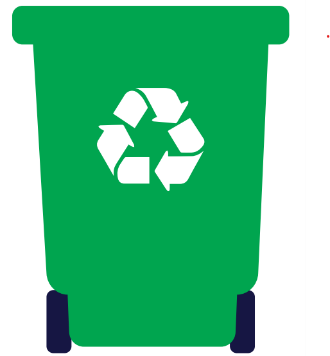 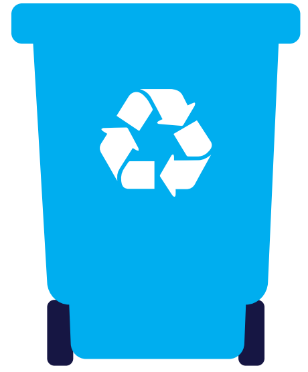 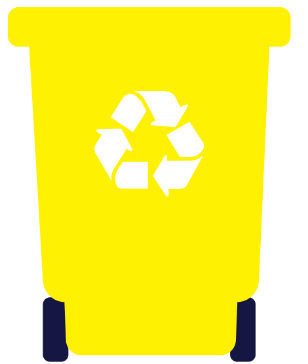 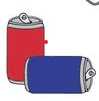 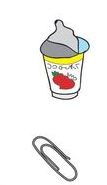 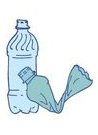 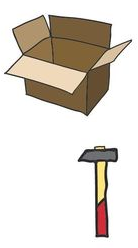 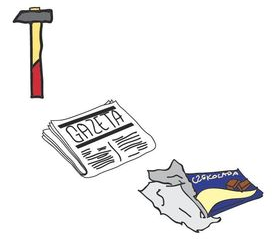 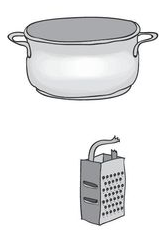 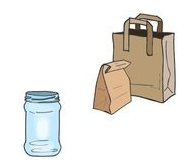 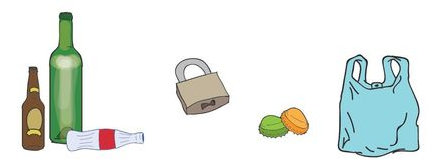 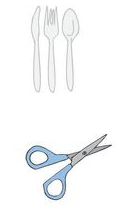 Załącznik nr 2PLANETA, ZIEMIA, ODPADY, WODA, PAPIER, METAL, ZIELONY,Załącznik nr 3Składniki potrzebne do upieczenia „Ziemskich ciastek”:

3/4 kostki miękkiego masła
2/3 szklanki cukru
1 jajko
2 szklanki mąki
niebieski i zielony barwnik spożywczy
forma koła
łyżka aromatu migdałowego

Przygotowanie:

Piekarnik rozgrzej do ok. 160 stopni i wyłóż blachę papierem do pieczenia. Ubij masło z cukrem na puch. Zmiksuj aromat migdałowy z jajkiem. Dodaj mąkę i podziel ciasto na dwie części, przełóż do dwóch misek. Do jednej porcji dodaj barwnik niebieski, do drugiej zielony. Uformuj dwie kule, a niebieskie ciasto rozwałkuj na około 1,5 cm grubości. Kawałki zielonego ciasta delikatnie wciskaj w ciasto niebieskie, rozwałkuj na około 0,5 cm grubości. Wytnij kółka i piecz przez 8-10 minut.                                                 Źródło:dzieckiembadz.pl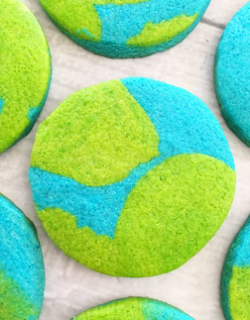 Temat tygodnia: Dbam o przyrodęPoniedziałek: Segreguję odpady1. Obejrzyjcie film, którego tematem jest dbanie o przyrodę. https://www.youtube.com/watch?v=0WS8vo0iD2k2. Odpowiedz na pytania dotyczące filmu:-Jak będzie wyglądać świat, jeśli nie będziemy segregować śmieci?-Jak wygląda świat, kiedy ludzie dbają o segregację śmieci?-Co dzieje się z segregowanymi śmieciami?-Jak nazywa się przetwarzanie odpadów na coś zupełnie nowego?-Jak sądzisz, czy warto segregować odpady?-Spróbuj odczytać napis, znajdujący się na brzuchu smoka.3.  Poproś rodzica o przeczytanie wiersza „Pojemniki” autorstwa Agnieszki Frączek, a dowiesz się, jakie kolory mają pojemniki na śmieci.Patrz! Pojemniki w kolorach tęczy!Słyszysz? W zielonym chyba coś brzęczy…Co to takiego? Szklane butelki,stłuczony spodek i słoik wielki.Żółty pojemnik skrzypi i trzeszczy,aż od tych dźwięków dostaję dreszczy…Co się ukryło w tym pojemniku?Tubki i kubki, tuzin guzików,stary abażur… wszystko z plastiku!Niebieski pojemnik szumi, szeleści…Muszę zobaczyć, co się w nim mieści…Karton po butach, notesik w kwiatki,i zabazgrany blok bez okładki,sterta czasopism, stosik folderów,bilet do kina… wszystko z papieru!Trzy pojemniki w kolorach tęczy –każdy coś trzeszczy, szumi lub brzęczy…O czym tak gwarzą? Nadstawiam ucha,może coś uda mi się podsłuchać…Brzy… Trzrzrz… Szyyy…Już wiem! Rozumiem! Mówią:„N I E Ł A D N I E”wyrzucać śmieci tak jak popadnie!Trzeba je najpierw posegregować.Wtedy nam będą lepiej smakować.”4. Odpowiedz na pytania związane z wysłuchanym wierszem: -Jakie kolory mają pojemniki na śmieci?-Co powinno znaleźć się w pojemniku zielonym?-Co ukryło się w żółtym pojemniku?-Co szumi i szeleści w pojemniku niebieskim?A teraz sprawdź, czy zapamiętał to też rodzic  My sprawdzimy czy pamiętacie po waszym powrocie do przedszkola.5. Zabawa dydaktyczna „Kolory pojemników” (załącznik nr 1). Posegreguj odpady zgodnie z zasadami zawartymi w wierszu i filmie. (Nie ma konieczności drukowania załącznika. Dziecko może opowiedzieć, w jaki sposób trzeba posegregować odpady.)6. Pomóż rodzicom w segregacji odpadów zgodnie z poznanymi zasadami. Wtorek: Przyroda wokół nas1. Poszukaj w swoim domu jak najwięcej przedmiotów w kolorze zielonym. Podziel nazwy tych przedmiotów na sylaby i głoski. 2. Posłuchaj zdań i oceń zachowanie. Czy osoby, o których mowa dbają o przyrodę? Jeśli nie, to zaproponuj, co mogłyby zmienić w swoim zachowaniu. -Mama z córką zajmują się pracami domowymi, a w tym samym czasie w pokoju obok jest zapalone światło.-Dziewczynka w łazience myje zęby, a z kranu cały czas cieknie woda.-Pani sprząta po swoim psie podczas spaceru. -Dzieci grają w grę planszową, a w tym samym czasie, za ich plecami jest włączony telewizor, na który nikt nie patrzy.-Dziewczynka pomaga tacie umocować budkę lęgową dla ptaków.-Chłopczyk łamie gałęzie, ponieważ potrzebuje ich do zabawy.3. Posłuchaj piosenki o Ziemi i spróbuj się jej nauczyć. https://www.youtube.com/watch?v=uJBvuP8jEzs4. Ułóż z liter następujące słowa: PLANETA, ZIEMIA, ODPADY, WODA, PAPIER, METAL, ZIELONY (załącznik nr 2).5. Zabawa ruchowa: „Na drodze rowerowej”. Połóż się wygodnie na plecach na dywanie 
z rękoma pod głową. Unieś nogi do góry i wykonaj polecenie: jedziemy na rowerze (imitujemy pedałowanie), wjeżdżamy pod górkę (wykonujemy bardzo powolne obroty), zjeżdżamy z górki (imitujemy bardzo szybkie obroty). Zabawę powtarzamy kilkukrotnie. Środa: Dzień Ziemi1. Poćwiczcie pisanie litery P, p. Kartę pracy można wydrukować lub napisać literę P, p 
w zeszycie. Pamiętajcie o prawidłowym kierunku pisania.http://bystredziecko.pl/karty-pracy/nauka-pisania/3/p-nauka-literek.pdf2. Wymyśl jak najwięcej słów rozpoczynających się głoską p. A może zrobicie zawody, kto 
w twojej rodzinie znajdzie takich wyrazów najwięcej.3. Spróbuj wykonać pracę plastyczną zachęcającą do dbania o środowisko z wykorzystaniem odpadów, takich jak woreczki, plastikowe pojemniczki, rolki po papierze toaletowym, papierki po słodyczach itp. 4. Spójrz na listę skarbów Ziemi (kartę można również wydrukować). Wyjrzyj przez okno, wyjdź z rodzicem na balkon lub na swoje podwórko i rozejrzyj się dookoła. Spróbuj znaleźć skarby Ziemi znajdujące się na liście. Ciekawe, czy zaznaczysz wszystkie. https://2.bp.blogspot.com/-Mif2RhnwKXQ/WtxFolPgTlI/AAAAAAAAEb4/b6Z1gZCl6xkCwt_IwKJI8Q9qYScZXKn_gCLcBGAs/s1600/SkarbyZiemi.jpg5. Mini Quiz- odpowiedz na pytania:-Dlaczego nie wolno hałasować w lesie ?-Byłeś w lesie, pozostały ci papierki. Co z nimi zrobisz?-Dlaczego nie wolno wypalać traw?-Dlaczego należy chronić lasy?-Co zanieczyszcza powietrze?-W jaki sposób dzieci mogą oszczędzać wodę?-Czy można myć samochód w rzece. Wyjaśnij dlaczego.-W jaki sposób można pomóc ptakom przetrwać zimę?6. Zagraj i poćwicz pamięć.https://www.janauczycielka.blog/2020/04/cwiczymy-pamiec-ekologia.html?fbclid=IwAR1XTpq298j4HO1TmkFJExRG-SL6t_c0wZe6rK3rqwdBp5uophpqIoVpRdcCzwartek: Czyste powietrze1. Obejrzyj film edukacyjny i odpowiedz na pytania. https://tuptuptup.org.pl/zanieczyszczone-powietrze-filmik-edukacyjny-dla-dzieci/-Co powoduje zanieczyszczenie powietrza?-Czy te zanieczyszczenia są groźne dla człowieka?-Co możemy zrobić, aby dbać o czystość powietrza?2. Jak myślisz, komu jest potrzebne powietrze? Tak, oczywiście: ludziom, zwierzętom i roślinom.3. Zabawy z torebkami foliowymi.– Dmuchnijcie na torebkę umieszczoną na dłoni.– Poszeleszczcie torebką, przysuwając ją do ucha.– Podrzućcie torebkę do góry i obserwujcie, jak spada.– Podrzućcie torebkę do góry i dmuchajcie na nią, starając się, aby nie spadła na ziemię.– Zgniećcie torebkę w małą kulkę i celujcie do kosza.4. Zabawa „Dmuchanie balonu”. Poproś rodzica o nadmuchanie balonu. Dlaczego ten balon rośnie? Następnie rodzic puszcza nadmuchany balon.Co stało się z balonem? Gdzie znajduje się powietrze? Czy widzimy powietrze? Jeżeli go nie widzimy, to skąd wiemy, że jest? Czy możemy je złapać? Czy powietrze ma smak? Wniosek z zabawy: Powietrze jest wszechobecne, bezbarwne, nie ma smaku ani zapachu.5. Poproś rodzica o przygotowanie kilku produktów z kuchni, które mają intensywny, charakterystyczny zapach, np. laska wanilii, pieprz, kawa, mięta. Powąchaj wszystkie produkty. Następnie zakryj oczy i w ten sposób spróbuj zgadnąć, o jaki chodzi produkt chodzi. 6. ZATKANY NOS. Uczniowie nabierają powietrza do płuc i zatykają na chwilę nos. Odtykają go, gdy zaczyna brakować im tchu. Wniosek: powietrze jest niezbędne do oddychania, bez powietrza nie można żyć.7. Pomyśl, jakie zapachy są przyjemne, a jakie nie. Podaj przykłady.Piątek: Kodeks Małego Ekologa1. Jeśli lubisz pomagać rodzicom w kuchni, to wspaniałym pomysłem będzie upieczenie „Ziemskich ciastek”. Dla chętnych przepis na ciasteczka umieszczamy w załączniku nr 3. 2. Stwórz „Kodeks Małego Ekologa”. Pomyśl, jakie czynności świadczą o dbaniu o Ziemię. Poproś rodzica o spisanie zasad ekologicznego postępowania. Możesz również wykonać rysunki do kodeksu. Jeśli masz ochotę pochwal się efektem i wyślij nam zdjęcie swojej pracy.3. Poćwicz pisanie cyfry 5. Pamiętaj o kierunku pisania. Podczas pisania tej liczby kreskę u góry trzeba napisać na końcu – to ważne! 4. Rozwiąż zadania matematyczne. Do przeliczania możesz wykorzystać plastikowe zakrętki. Ola zerwała na łące 4 kwiatki. Mama Oli zerwała 3 kwiatki i wręczyła je dziewczynce. Ile kwiatków ma teraz Ola?Adaś wrzucił do pustego kosza na śmieci 5 papierków po cukierkach. Jaś wrzucił do tego samego kosza 2 papierki, a Ala 1 papierek. Ile papierków po cukierkach jest teraz w koszu na śmieci?5. Rozwiąż rebusy.t      i          jas 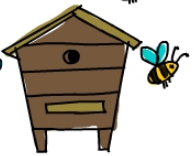 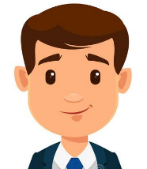 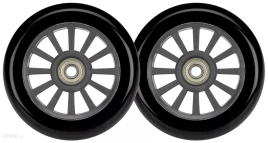 sa 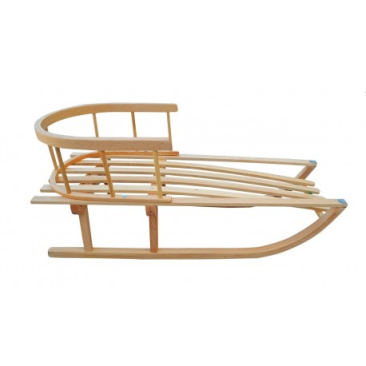 6. Wybierz w domu jedną roślinę doniczkową i dowiedz się, jak należy o nią dbać. Zaopiekuj się nią i pamiętaj o jej podlewaniu. Żabki nie zapominajcie, aby trochę się poruszać :)https://www.youtube.com/watch?v=oGJg1RSOof4https://www.youtube.com/watch?v=BEu1WLjOokYhttps://www.youtube.com/watch?v=FZ3pj_ZkldQPrzypominamy o dodatkowych zadaniach z matematyki:  https://szaloneliczby.pl/przedszkole/?fbclid=IwAR21EQZXAP8K-DTc5yVTBEkKQxfpeVfJkoRj_K7JWIrGezVpi75ID-jfAsgKolejna niespodzianka od Pani Agnieszki :)https://www.youtube.com/watch?v=JMrrE1FoaFY&feature=youtu.be&fbclid=IwAR2Y0dnQW7yr8kMGoiZ450uy84zl6-7hYrhItGN9DGI2qmKZVDpHvULWQI8popataadlaoizropamnymilendiweiaaelezydpet